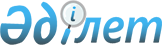 Шектеу іс-шараларын белгілеу туралы
					
			Күшін жойған
			
			
		
					Солтүстік Қазақстан облысы Ақжар ауданы Талшық ауылдық округі әкімінің 2023 жылғы 8 маусымдағы № 17 шешімі. Күші жойылды - Солтүстік Қазақстан облысы Ақжар ауданы Талшық ауылдық округі әкімінің 2023 жылғы 22 тамыздағы № 27 шешімімен
      Ескерту. Күші жойылды - Солтүстік Қазақстан облысы Ақжар ауданы Талшық ауылдық округі әкімінің 22.08.2023 № 27 (алғашқы ресми жарияланған күнінен бастап қолданысқа енгізіледі) шешімімен.
      Қазақстан Республикасының "Ветеринария туралы" 2002 жылғы 10 шілдедегі Заңының 10-1 бабының 7) тармақшасына сәйкес, Ақжар ауданының бас мемлекеттік ветеринариялық-санитариялық инспекторының 2023 жылғы 06 маусымдағы № 07-29/61 ұсынысы негізінде Талшық ауылдық округінің әкімі ШЕШТІ :
      1. Солтүстік Қазақстан облысы Ақжар ауданы Талшық ауылдық округі Талшық ауылының Юбилейная, Біржан сал және Энергетиков көшесінде ірі қара мал арасында бруцеллез ауруының пайда болуына байланысты шектеу іс-шаралары белгіленсін.
      2. Осы шешімнің орындалуын бақылауды өзіме қалдырамын.
      3. Осы шешім оның алғашқы ресми жарияланған күнінен бастап қолданысқа енгізіледі.
					© 2012. Қазақстан Республикасы Әділет министрлігінің «Қазақстан Республикасының Заңнама және құқықтық ақпарат институты» ШЖҚ РМК
				
      Округ әкімі 

Е. Қайыржанов
